Cardinal Giuseppe Versaldi, Prefect of the Congregation for Catholic Education, Gran Chancellor of the Pontifical Gregorian University, was born on 30 July 1943 at Villarboit, Vercelli, Italy.He was ordained a priest on 29 June 1967 and became coadjutor in the local parish. In 1972 he was sent to Rome and obtained a degree in psychology and then a doctorate in canon law from the Pontifical Gregorian UniversityIn 1976 he returned to Vercelli and was charged to set up a diocesan family counselling centre, of which he was director, and promoted the family apostolate. Subsequently he became president of the Piedmontese Federation of Christian Counsellors. In 1977 he became a parish priest of Larizzate, an outlying district of Vercelli.In 1980 he was invited to teach canon law and psychology at the Pontifical Gregorian University, while retaining some of his activities in the Archdiocese of Vercelli. He obtained the title of advocate at the Roman Rota and then became a referendary in 1985, a voter in 1990 and finally a member in 2007 of the Supreme Tribunal of the Apostolic Signatura, while also teaching anthropology at the Studium of the Roman Rota.On 25 March 1994 he was appointed vicar general of the Archdiocese of Vercelli.On 4 April 2007 he was appointed Bishop of Alessandria and received episcopal ordination on 26 May 2007.On 21 September 2011 he was named President of the Prefecture for the Economic Affairs of the Holy See and elevated to the dignity of Archbishop.On 31 March 2015 he was appointed Prefect of the Congregation for Catholic Education.He participated in the conclave of March 2013, which elected Pope Francis.Created and proclaimed Cardinal by Benedict XVI in the consistory of 18 February 2012, of the Deaconry of Sacro Cuore di Gesù a Castro Pretorio (Sacred Heart of Jesus at Castro Pretorio).Member of:Congregations: for Bishops; for Institutes of Consecrated Life and Societies of Apostolic Life; for the Doctrine of Faith; for the Evangelization of Peoples; for the Causes of Saints;Supreme Tribunal of the Apostolic Signature.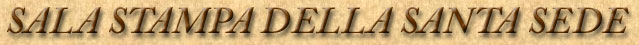 Il Collegio CardinalizioCenni biografici[Aggiornamento: 10.07.2012]Avviso: i cenni biografici sono soltanto uno strumento di lavoro ad uso giornalistico.Il Cardinale Giuseppe Versaldi, Presidente della Prefettura degli Affari Economici della Santa Sede, è nato il 30 luglio 1943 a Villarboit (Italia), nella campagna vercellese, a pochi chilometri dalle celebri risaie di Arborio. Ha compiuto gli studi presso il seminario di Vercelli, e il 29 giugno 1967 è stato ordinato sacerdote del clero dell’arcidiocesi natale, dove è stato coadiutore presso la parrocchia del Santissimo Salvatore fino al 1970, anno in cui il suo arcivescovo lo ha nominato direttore spirituale dei seminaristi liceali. Ha ricoperto questo incarico fino al 1972, quando è stato inviato a Roma per completare gli studi. Ha seguito dapprima i corsi in psicologia e poi quelli in diritto canonico presso la Pontifica Università Gregoriana, conseguendo rispettivamente la licenza e la laurea.Rientrato a Vercelli nel 1976, è stato incaricato di avviare il consultorio familiare diocesano, di cui è stato direttore, e di curare la pastorale delle famiglie. Successivamente è divenuto presidente della Federazione regionale piemontese dei consultori di ispirazione cristiana. Intanto, nel 1977 gli era stata affidata la parrocchia della frazione di Larizzate. In quegli anni ha seguito anche i corsi presso lo Studio della Rota Romana, conseguendo il titolo di avvocato rotale.È stato invitato a insegnare diritto canonico e psicologia alla Pontificia Università Gregoriana, pur mantenendo in parte le sue attività nell’arcidiocesi di Vercelli. Divenuto poi referendario (1985) e votante (1990) del Supremo Tribunale della Segnatura Apostolica, è stato anche docente di antropologia presso lo Studio della Rota Romana. Nel 1993 ha conseguito il grado di professore ordinario presso la Gregoriana. Ha insegnato anche nella sezione di Torino della facoltà teologica dell’Italia Settentrionale e all’università Marcianum di Venezia.Nel 1994 l'allora arcivescovo di Vercelli, monsignor Tarcisio Bertone — oggi segretario di Stato di Benedetto XVI — lo ha nominato vicario generale dell’arcidiocesi, ufficio nel quale è stato confermato anche dall’arcivescovo Enrico Masseroni, succeduto a Bertone nel 1996. Tra gli altri incarichi ricoperti, da ricordare quello di presidente della fondazione del museo del Tesoro del duomo e dell’archivio capitolare. È stato anche membro dell’organo di indirizzo della fondazione Cassa di risparmio di Vercelli.Il 4 aprile 2007 Benedetto XVI lo ha nominato Vescovo di Alessandria. Il successivo 26 maggio ha ricevuto l’ordinazione episcopale nella cattedrale di Vercelli dall’arcivescovo Masseroni e ha poi fatto ingresso in diocesi il 10 giugno.Nel marzo 2009 il Papa lo ha nominato visitatore apostolico dei legionari di Cristo per Italia, Israele, Filippine e Corea, servizio che lo ha impegnato fino al maggio 2010. È membro del consiglio per gli affari giuridici della Conferenza episcopale italiana; direttore dell’osservatorio giuridico-legislativo presso la Conferenza episcopale del Piemonte - Valle d’Aosta; assistente dell’associazione dei medici cattolici della regione Piemonte.Il 21 settembre 2011 il Papa lo ha nominato Presidente della Prefettura degli Affari Economici della Santa Sede, elevandolo al contempo alla dignità di arcivescovo.  È amministratore apostolico della diocesi di Alessandria.Da Benedetto XVI creato e pubblicato Cardinale nel Concistoro del 18 febbraio 2012, della Diaconia del Sacro Cuore di Gesù a Castro Pretorio.È Membro:delle Congregazioni: per i Vescovi; per gli Istituti di vita consacrata e le Società di vita apostolica; del Supremo tribunale della Segnatura Apostolica.